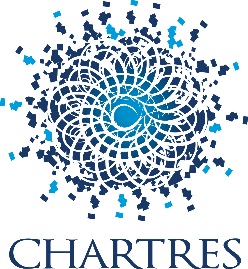 Direction des Ressources HumainesService Emploi et FormationChartres, le 24 juin 2021Trois postes de Policier(ière) Municipal(e) (H/F)sont à pourvoir Au service Sécurité PubliqueBrigade d’Accompagnement et de Préventionà la Délégation à la Sécurité et à la Tranquillité Publique (Catégorie C, cadre d’emplois des Agents de Police Municipale) L’agent(e) de Police Municipale, sous l’autorité du Chef de la Police Municipale, exerce sous l’encadrement de son Chef de brigade, les missions dévolues au cadre d’emplois des Policiers Municipaux, en application des dispositions légales et réglementaires.MISSIONS : Assurer la surveillance générale de la commune, îlotage,Assurer la police du stationnement et de la circulation routière,Réguler la circulation routière,Veiller au respect des arrêtés municipaux,Assurer la sécurité à la sortie des écoles,Surveiller les manifestations diverses,Ecouter et porter assistance à la population.COMPETENCES :Connaissances relatives à la règlementation applicable au cadre d’emploi,Maîtrise de l’outil informatique (Word, Excel), du logiciel métier « Police » et de la procédure radio,Disponibilité et ponctualité,Capacité à fonctionner en équipe,Sérieux et rigueur,Réactivité, capacité à rendre compte immédiatement dans le respect des procédures,Discrétion, sens du discernement et capacités relationnelles,Sens de la communication et du dialogue,Permis B et aptitude à la conduite d’un VTT.CONDITIONS D’EXERCICE DU POSTE :Grande semaine :Lundi et samedi de 8h00 à 19h00,Du mardi au vendredi de 6h30 à 13h00Petite semaine :Du mardi au jeudi de 13h00 à 20h00 ou de 15h00 à 23h00 (de 23h00 à 01h15 heures supplémentaires sur la base du volontariat).Vendredi de 13h00 à 20h00 ou de 15h00 à 23h00 (de 23h00 à 03h00 heures supplémentaires sur la base du volontariat).Samedi de 19h00 à 03h00 (heures supplémentaires sur la base du volontariat).Les horaires peuvent être adaptés selon les besoins du service.Si ce poste vous intéresse, merci de faire parvenir votre candidature (lettre de motivation et CV) à Chartres Métropole  - Direction des Ressources Humaines, Hôtel de Ville - Place des Halles, 28000 CHARTRES, ou par mail : recrutement@agglo-ville.chartres.fr, avant le 31 juillet 2021.	Le Directeur Général Adjoint des Services,	Bernard ORTS.